ขับขี่ปลอดภัย ช่วงเทศกาลสงกรานต์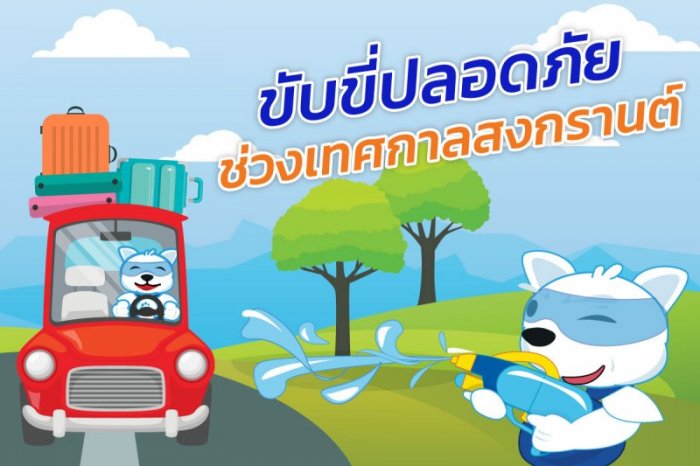                    ใกล้เทศกาลสงกรานต์แล้ว หลายๆ คนคงวางแผนกลับบ้านต่างจังหวัด ช่วงสงกรานต์ที่ถนนเปียกและลื่นจากการสาดน้ำ ทำให้ยิ่งต้องระมัดระวังในเรื่องของอุบัติเหตุจากการเดินทางเป็นพิเศษ โดยเฉพาะอย่างยิ่งคนที่ต้องขับรถทางไกลในช่วงวันหยุดยาวนี้ เพราะในช่วงเทศกาลแต่ละปีมีอัตราการเกิดอุบัติเหตุทางรถยนต์สูงที่สุด แต่การลดอุบัติเหตุทำได้ไม่ยากเลยถ้าทุกคนใส่ใจที่จะทำ และเพื่อเป็นการเตรียมพร้อมก่อนออกเดินทางด้วย 8 เคล็ดลับง่ายๆ เพื่อช่วยลดอุบัติเหตุทางรถยนต์ในช่วงสงกรานต์กัน1. ตรวจเช็คสภาพรถก่อนเดินทาง ควรตรวจสอบอุปกรณ์ สภาพรถ น้ำมัน และลมยาง ว่าสมบูรณ์พอสำหรับการเดินทางไกลหรือไม่2. พักผ่อนให้เพียงพอ เมื่อรู้ว่าต้องเดินทางไกล ควรนอนให้ได้อย่างน้อย 7 ชั่วโมง และแวะพักตามจุดพักรถเรื่อยๆ เพื่อไม่ให้ร่างกายเหนื่อยล้าจากการเดินทางที่ยาวนาน3. ศึกษาเส้นทางและขับขี่อย่างมีสติ	4. คาดเข็มขัดนิรภัยก่อนออกเดินทาง5. เคารพกฎจราจร6. ไม่ขับรถเร็วเกินกว่าที่กฎหมายกำหนด7. งดการใช้โทรศัพท์ระหว่างขับรถ8. เมาไม่ขับ เพื่อความปลอดภัยของตัวเราเองและผู้ร่วมใช้ถนน